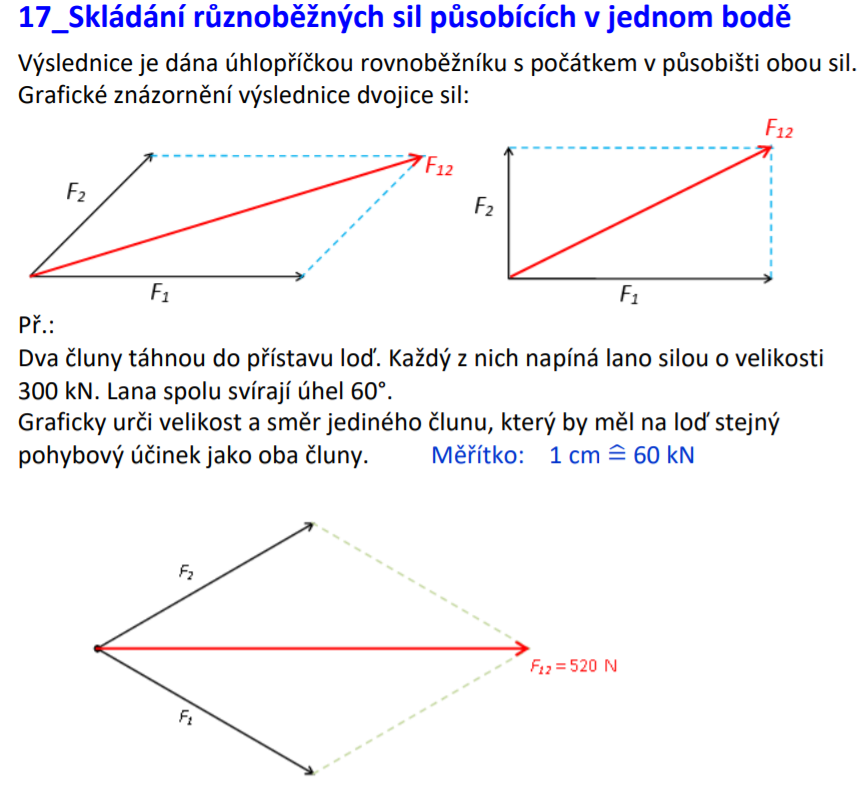 Úloha č. 1Jaká bude výslednice těchto sil? Jakou bude mít velikost a směr? (načrtni všechny síly a vypočti výslednici)F1 = 30 N doleva, F2 = 50 N doprava, F3 = 40 N doprava, F4 = 80 N dolevaF = ? (N)Úloha č. 2Na vozík působí síla 280 N doleva. Jakou silou musíme na vozík působit, aby byl v rovnováze?Úloha č. 3F1 = 20 N, F2 = 10 N …… tyto síly svírají pravý úhel (90°)Jakou velikost bude mít výsledná síla Fv?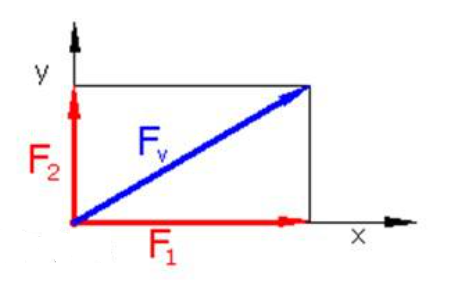 Poznámka: zvol vhodné měřítko, například 1N = 0,5 cm